Circ. 1 KETA.S. 2018/’19Istituto Comprensivo NordVia Gherardi, 66 – Prato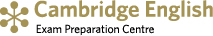 CORSO DI PREPARAZIONE ESAME KETPer le classi terzeLingua IngleseLa scuola organizza un corso a pagamento della durata di 12 ore per permettere ai ragazzi di sostenere l’esame KET (Livello A2), dell’Università di Cambridge ESOL Examinations, valido come Certificazione Europea. Il corso prevede 12 ore e si svolgerà il lunedì, per i ragazzi delle sezioni C, G, E, F, I,  e il venerdì,  per i ragazzi delle sezioni A, B, D, H,  secondo il seguente calendario:Qualsiasi eventuale variazione delle date verrà tempestivamente comunicata ai ragazzi.Si ricorda che una volta iscritti, la frequenza è obbligatoria e le regole per eventuali uscite prima della fine delle lezioni sono le stesse dell’orario della mattina: il genitore (o persona delegata dal genitore) deve venire personalmente a prendere il proprio figlio e firmare sull’apposito registro. Il costo del corso varierà da 30 a 45 euro in base al numero degli iscritti.L’esame si svolgerà in due giorni: il giorno 24 Maggio 2019 dalle ore 15.00 alle ore 17.00ca, presso la scuola secondaria di I grado ” E.Fermi” si svolgerà la parte relativa a Reading, Writing, Listening. Probabilmente nei giorni 22/23 Maggio 2019 (previa conferma da parte dell’Ente Certificatore), durante la mattinata, si svolgerà la prova di conversazione (Speaking), della durata di 10’ a ragazzo, in sede e in succursale. Improrogabilmente entro  il 25 GENNAIO 2019, le famiglie dovranno versare la somma di Euro 87,00  attraverso bonifico bancario sul conto IBAN IT08W0538713800000001897463 presso BANCA POPOLARE DELL’EMILIA ROMAGNA, intestato a CAMBRIDGE CENTRE PISTOIA & PRATO                                                                Via Fornaci di San Giorgio, 18 – 51100 Pistoia – scrivendo nella causale:  Nome e Cognome dell’alunno, Classe, Esame e Data, Scuola di provenienza (esempio: Mario Rossi, classe 3 A,  KET -  24 maggio 2019, Istituto Comprensivo Nord di Prato).COPIA DELL’ATTESTAZIONE DELL’AVVENUTO PAGAMENTO, INSIEME CON IL MODULO D’ISCRIZIONE ALLEGATO, DOVRÀ ESSERE CONSEGNATA ALL’ INSEGNANTE DI LINGUA INGLESE DELLA CLASSE ENTRO IL 25 GENNAIO 2019.Gli alunni che si tratterranno per la mensa dalle ore 14.00 alle ore 14.30 saranno sorvegliati dall’insegnante del corso; gli altri potranno uscire, ma dovranno rientrare puntualmente entro le 14.30.L’insegnante referente,Roberta IannelliCirc. 1 KETESAMI PER LA CERTIFICAZIONE EUROPEA – KETModulo di iscrizioneIl/La sottoscritto/a ______________________________________________________________________, (e-mail: ______________________________________ ; recapito telefonico:________________________)genitore dell’alunno/a ______________________________________, nato il ______________________ della classe     III      sezione _____CHIEDEche il/la proprio/a figlio/a frequenti (barrare    SI’   oppure    NO     se si intende rimanere a scuola dalle 14.00 alle 14.30):il corso di preparazione per l’esame KET   (livello A2)   Lingua Inglese (costo 30-45 euro in base al numero di iscritti)      Mensa:                 SI’                      NOdella durata di 12 ore finalizzato/i al conseguimento della Certificazione Europea.Si allega attestazione di pagamento relativa alla somma di Euro 87,00  versato attraverso bonifico bancario sul conto IBAN IT08W0538713800000001897463 presso BANCA POPOLARE DELL’EMILIA ROMAGNA, intestato a CAMBRIDGE CENTRE PISTOIA & PRATO Via Fornaci di San Giorgio, 18 – 51100 Pistoia.Data, 											FirmaSEZIONI  C -  G  - E -  F - ISEZIONI  A -  B -  D -  HLunedì	01 aprile       2h   dalle 14.30 alle 16.30Lunedì	08 aprile       2h   dalle 14.30 alle 16.30Lunedì	15 aprile       2h   dalle 14.30 alle 16.30Lunedì	06 maggio    2h   dalle 14.30 alle 16.30Lunedì	13 maggio    2h	 dalle 14.30 alle 16.30Lunedì	20 maggio    2h	 dalle 14.30 alle 16.30Venerdì   29 marzo     2h     dalle 14.30 alle 16.30Venerdì   05 aprile       2h    dalle 14.30 alle 16.30Venerdì	  12 aprile       2h    dalle 14.30 alle 16.30Venerdì	  03 maggio    2h    dalle 14.30 alle 16.30Venerdì	  10 maggio    2h    dalle 14.30 alle 16.30Venerdì	  17 maggio    2h    dalle 14.30 alle 16.30